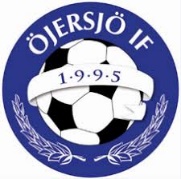 Kvittering matchtröjorMatchtröjor ska enbart användas på match, inte träning eller privat. Spelaren och målsman ansvarar för att tröjan tas om hand på ett ansvarsfullt sätt samt returneras till Öjersjö IF när föreningen önskar. Lag:________Badge:_________________________________Spelare		 Tröja nr        Målsmans signatur                                      Ledares signatur